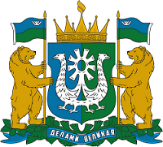 ДЕПАРТАМЕНТ СОЦИАЛЬНОГО РАЗВИТИЯХАНТЫ-МАНСИЙСКОГО АВТОНОМНОГО ОКРУГА – ЮГРЫ(ДЕПСОЦРАЗВИТИЯ ЮГРЫ)ПРИКАЗО внесении изменений в приказ
Департамента социального развития Ханты-Мансийского автономного округа – Югры от 20 апреля 2015 года № 7-нп «О порядке предоставления услуг по оздоровлению отдельным категориям граждан, проживающим 
в Ханты-Мансийском автономном округе – Югре»г. Ханты-Мансийск«___» ________2021 г.								  № __-нпВ соответствии с Законом Ханты-Мансийского автономного 
округа – Югры от 7 ноября 2006 года № 115-оз «О мерах социальной поддержки отдельных категорий граждан в Ханты-Мансийском автономном округе – Югре» п р и к а з ы в а ю:Внести в приказ Департамента социального развития 
Ханты-Мансийского автономного округа – Югры от 20 апреля 2015 года № 7-нп «О порядке предоставления услуг по оздоровлению отдельным категориям граждан, проживающим в Ханты-Мансийском автономном округе – Югре» следующие изменения:В приложении 1:Абзац шестой пункта 4 изложить в следующей редакции:«документы о трудовой деятельности, трудовом стаже в случае ведения трудовой книжки в бумажном виде после 1 января 2020 года
(за исключением родителей военнослужащих и сотрудников федеральных органов исполнительной власти, погибших, пропавших без вести при исполнении обязанностей военной службы (военных обязанностей)
по призыву, по контракту, из числа категорий, установленных Федеральным законом «О ветеранах»).1.2. Строку 3 приложения 1 к Порядку предоставления услуг
по оздоровлению отдельным категориям граждан, проживающим
в Ханты-Мансийском автономном округе – Югре, изложить в следующей редакции:«».2. Таблицу приложения 2 дополнить строками следующего содержания:».3. Приложение 3 дополнить таблицей следующего содержания:«Перечень услуг по оздоровлению, предоставляемых автономным учреждением Ханты-Мансийского автономного округа – Югры «Сургутский социально-оздоровительный центр»».И.о. директора Департамента 		                                   С.В.Круглова3документы о трудовой деятельности, трудовом стаже в случае ведения трудовой книжки в бумажном виде после                                         1 января 2020 года (за исключением родителей военнослужащих и сотрудников федеральных органов исполнительной власти, погибших, пропавших без вести при исполнении обязанностей военной службы (военных обязанностей) по призыву, по контракту, из числа категорий, установленных Федеральным законом «О ветеранах»).««Автономное учреждение Ханты-Мансийского автономного округа – Югры «Сургутский социально-оздоровительный центр»Автономное учреждение Ханты-Мансийского автономного округа – Югры «Сургутский социально-оздоровительный центр»Адресг. Сургут, ул. Промышленная, д. 4,E-mail: SurSOC@admhmao.ruКонтактные телефоны8 (3462) 51-71-81№ПоказателиОписание1Услуги по организации социально-бытовых условий1. Размещение в двух-, трехместных номерах с удобствами (раковина):- кровати, тумбочки, стулья в соответствии с количеством проживающих граждан, журнальный стол, торшер, 2 плательных шкафа, плечики (2 - 3 шт. для каждого отдыхающего), телевизор, холодильник, графин для воды, стаканы, зеркало, портьеры, постельные принадлежности со сроком использования не более 1 года, в том числе 3 полотенца: 1 банное, 1 для лица, 1 для ног;- санитарно-гигиенические принадлежности (мыло, туалетная бумага, освежитель воздуха);- влажная уборка комнат 1 раз в день, смена постельного белья, полотенец 1 раз в 7 дней;- холодная, горячая вода круглосуточно.2. Удобства (душ, туалет) на этаже.3. Наличие кулера с горячей и холодной водой на этаже.4. Наличие фена, гладильной доски, утюга на этаже.5. Наличие в комнатах и местах общего пользования кнопки вызова медицинской сестры;6. Круглосуточное дежурство медицинского персонала, осуществляющего контроль за соблюдением санитарно-гигиенических и противоэпидемических требований.2Услуги по организации медицинского обслуживания1. Обязательный перечень услуг:1.1. Оказание услуг по оздоровлению по общетерапевтическому профилю.1.2. Прием врача-терапевта (первичный, повторный, заключительный), оказание неотложной медицинской помощи.1.3. Осмотр специалистами узкого профиля: невролог, физиотерапевт.1.4. Процедурный кабинет: наблюдение за состоянием здоровья – 2 раза в день (измерение температуры тела, артериального давления, контроль за приемом лекарств); внутримышечные инъекции, закапывание капель, компрессы (по назначению врача).1.5. Оказание услуг по видам:физиолечение (магнитотерапия, лазеротерапия);галотерапия;ручной массаж;фитотерапия (чаи травяные, витаминизированные в ассортименте); водолечение;кислородный коктейль;лечебная физкультура.2. Услуги, оплачиваемые дополнительно по прейскуранту тарифов на дополнительные платные социальные услуги (по заявлению получателя социальных услуг с учетом рекомендаций и допуска врача):- физиотерапия:сауна;инфракрасная сауна; кедровая бочка;термоодеяло;сухое обертывание;светотерапия аппаратом «Биоптрон»;КВЧ-терапия;полимаг;лимфодренаж;транскраниальная электростимуляция;электросон;терапия КУФ; струйно-контрастная ванна.- медицинские процедуры:внутривенные инъекции;внутривенное капельное введение лекарственных препаратов.3Услуги по организации питания1. Организация рационального, сбалансированного, диетического 5-разового питания по 7-дневному меню.2. Питание организовано в столовой, оборудованной системой вентиляции, без использования одноразовой посуды.3. Организация диетического питания в соответствии с назначением врача.4Организация досуга1. Организация культурно-массовых, спортивно-оздоровительных мероприятий, экскурсий.5Иные услуги1.Занятия по декоративно-прикладному творчеству, мастер-классы.2. Услуги психолога, в том числе занятия в сенсорной комнате. 6Обеспечение доставки к месту лечения и обратноОрганизация трансфера граждан.7Требования по обеспечению безопасности1. Ограждение территории, на которой расположены все здания и сооружения.2. Круглосуточный контроль, исключающий нахождение на территории посторонних лиц (организация наружного и внутреннего поста охраны).